ДУМА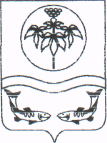 ОЛЬГИНСКОГО МУНИЦИПАЛЬНОГО РАЙОНАРЕШЕНИЕВ соответствии с Градостроительным кодексом Российской Федерации, Федеральным законом от 06.10.2003 № 131-ФЗ «Об общих принципах организации местного самоуправления в Российской Федерации», приказом Минэкономразвития России от 01.09.2014 № 540 «Об утверждении классификатора видов разрешенного использования земельных участков», на основании Устава Ольгинского муниципального района Дума Ольгинского муниципального районаРЕШИЛА:1. Внести в Правила землепользования и застройки Весёлояровского сельского поселения, утвержденные решением Думы Ольгинского муниципального района от 25.04.2017 № 439, изменение, дополнив территориальную зону Ж1 – зона застройки индивидуальными жилыми домами, основным видом разрешенного использования «Хранение автотранспорта (2.7.1)».2. Настоящее решение вступает в силу со дня его официального опубликования.Глава Ольгинского муниципального района -                                                     глава администрации муниципального района			           Ю. И. Глушко22.09.2020пгт Ольга№235О внесении изменения в Правила землепользования и застройки Весёлояровского сельского поселения, утвержденные решением Думы Ольгинского муниципального района от 25.04.2017 № 439                                                                                                                                                                                                                                                                                                                                                                                                                                                                                                                                                                                                                                                                                                                                                                                                                                                                                                                                                                                                                                                                                                                                                                                                                                                                                                                                                                                                                                                                                                                                                                                                                                                                                                                                                                                                                                                                                                                                                                                                                                                                                                                                                                                                                                                                                                                                                                                                                                                                                                                                                                                                                                                                                                                                                                                                                                                                                                                                                                                                                                                                                                                                                                                                                                                                                                                                                                                                                                                                                                                                                                                                                                                                                                                                                                                                                                                                                                                                                                                                                                                                                                                                                                                                                                                                                                                                                                                                                                                                                                                                                                                                                                                                                                                                                                                                                                                                                                                                                                                                                                                                                                                                                                                                                                                                                                                                                                                                                                                                                                                                                                                                                                                                                                                                                                                                                                                                                                                                                                                                                                                                                                                                                                                                                                                                                                                                                                                                                                                                                                                                                                                                                                                                                                     